 РАБОЧАЯ ПРОГРАММА УЧЕБНОЙ ДИСЦИПЛИНЫ Психология общения 2020Рабочая программа общеобразовательной учебной дисциплины предназначена для изучения в профессиональных образовательных организациях СПО, реализующих образовательную программу среднего общего образования в пределах освоения программы подготовки квалифицированных рабочих, служащих и специалистов среднего звена и (ППКРС и ППССЗ СПО) на базе основного общего образования при подготовке квалифицированных рабочих, служащих и специалистов среднего звена.Рабочая программа разработана на основе требований ФГОС среднего общего образования, предъявляемых к структуре, содержанию и результатам освоения учебной дисциплины, в соответствии с Рекомендациями по организации получения среднего общего образования в пределах освоения образовательных программ среднего профессионального образования на базе основного общего образования с учетом требований федеральных государственных образовательных стандартов и получаемой профессии или специальности среднего профессионального образования (письмо Департамента государственной политики в сфере подготовки рабочих кадров и ДПО Минобрнауки России от 17.03.2015 № 06-259), с учетом Примерной основной образовательной программы среднего общего образования, одобренной решением федерального учебно-методического объединения по общему образованию (протокол от 28 июня 2016 г. № 2/16-з).Организация-разработчик: государственное автономное  учреждение Калининградской области профессиональная образовательная организация «Колледж предпринимательства»Разработчики: Чернобылец О.И. - ГАУ КО «Колледж предпринимательства», преподаватель. Рабочая программа учебной дисциплины рассмотрена на заседании отделения общеобразовательных дисциплин. Протокол № 1 от 31.08.2020 г. СОДЕРЖАНИЕ ПАСПОРТ РАБОЧЕЙ ПРОГРАММЫ УЧЕБНОЙ ДИСЦИПЛИНЫПсихология общенияОбласть применения программы         Рабочая программа учебной дисциплины является частью программы подготовки специалистов среднего звена в соответствии с ФГОС СПО по специальности 09.02.07 Информационные системы и программирование.   Место дисциплины в структуре программы подготовки специалистов среднего звена:      Общепрофессиональная дисциплина профессионального цикла  Цели и задачи дисциплины – требования к результатам освоения дисциплины: В результате освоения дисциплины обучающийся должен:  уметь: применять техники и приемы эффективного общения в профессиональной деятельности; использовать приемы саморегуляции поведения в процессе межличностного общения знать: взаимосвязь общения и деятельности; цели, функции, виды и уровни общения; роли и ролевые ожидания в общении; виды социальных взаимодействий; механизмы взаимопонимания в общении; техники и приемы общения, правила слушания, ведения беседы, убеждения; этические принципы общения; источники, причины, виды и способы разрешения конфликтов 1.4. Рекомендуемое количество часов на освоение программы дисциплины: максимальной учебной нагрузки обучающегося 48 часов, том числе: обязательной аудиторной учебной нагрузки обучающегося 30 часов; СТРУКТУРА И СОДЕРЖАНИЕ УЧЕБНОЙ ДИСЦИПЛИНЫ 2.1. Объем учебной дисциплины и виды учебной работы 2.2. 	Тематический план и содержание учебной дисциплины  Для характеристики уровня освоения учебного материала используются следующие обозначения:1 - ознакомительный (узнавание ранее изученных объектов, свойств); 2 - репродуктивный (выполнение деятельности по образцу, инструкции или под руководством)3 - продуктивный (планирование и самостоятельное выполнение деятельности, решение проблемных задачУСЛОВИЯ РЕАЛИЗАЦИИ РАБОЧЕЙ ПРОГРАММЫ УЧЕБНОЙ ДИСЦИПЛИНЫ 3.1. Требования к минимальному материально-техническому обеспечению. Реализация программы дисциплины требует наличия 	учебного кабинета общепрофессиональных дисциплин.  Оборудование учебного кабинета:  посадочные места по количеству обучающихся; рабочее место преподавателя; комплект учебно-наглядных пособий по дисциплине; комплект учебно-методических материалов; комплект контролирующих заданий по темам и разделам дисциплины Технические средства обучения:  компьютер с лицензионным программным обеспечением; мультимедийный проектор; интерактивная доска 3.2. Информационное обеспечение обучения Перечень рекомендуемых учебных изданий, дополнительной литературы. Основные источники: Ильин Е.П. Психология общения. – СПб.: Питер, 2014 Ильин Е. П.   Психология общения и межличностных отношений  / Е.П. П. Ильин.-СПб.:   Питер,: 2013. Рогов Е.Н. Психология общения. – М.: 2016 Шеламова ,  Г. М.   Деловая культура и психология общения :учебное пособие /  Г. М. Шеламова .-М.:     Академия,   2014. Дополнительные источники: Богатырева, Н. Конфликтогены или как вести себя в конфликте / Н.Богатырева // Управление персоналом. - 2008. - №20. - С.77-81. Гришина, Н.В. Психология конфликта / Н.В.Гришина. - СПб.: ПИТЕР, 2014.  Романова Н. Н., Филиппов ,  А. В. Культура речевого общения: этика, прагматика, психология: словарь. /Н. Н. Романова, А. В. Филиппов .-М.: Флинта,  2009.   Интернет – ресурсы: www.medpsy.ru www.psylib.org.ua www.flogiston.ru КОНТРОЛЬ И ОЦЕНКА РЕЗУЛЬТАТОВ ОСВОЕНИЯ ДИСЦИПЛИНЫ Контроль и оценка результатов освоения учебной дисциплины осуществляется преподавателем в процессе проведения практических занятий, тестирования, а также выполнения обучающимися самостоятельных работ, индивидуальных заданий.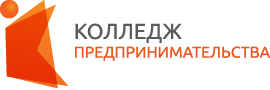 государственное автономное учреждение  Калининградской области профессиональная  образовательная организация «КОЛЛЕДЖ ПРЕДПРИНИМАТЕЛЬСТВА»ОБЩАЯ ХАРАКТЕРИСТИКА РАБОЧЕЙ ПРОГРАММЫ УЧЕБНОЙ ДИСЦИПЛИНЫ4СТРУКТУРА И СОДЕРЖАНИЕ УЧЕБНОЙ ДИСЦИПЛИНЫ5УСЛОВИЯ РЕАЛИЗАЦИИ УЧЕБНОЙ ДИСЦИПЛИНЫ9КОНТРОЛЬ И ОЦЕНКА РЕЗУЛЬТАТОВ ОСВОЕНИЯ УЧЕБНОЙ ДИСЦИПЛИНЫ10Вид учебной работы Объем  часов Максимальная учебная нагрузка (всего) 48 Обязательная аудиторная учебная нагрузка (всего)  30 в том числе:      практические занятия 18 Самостоятельная работа обучающегося (всего) -    - проработка конспектов занятий, учебной и специальной литературы (по вопросам к параграфам, главам учебных пособий, составленных преподавателем) - решение ситуативных задач Итоговая аттестация в форме дифференцированного зачета Наименование разделов и тем Содержание учебного материала, лабораторные и практические занятия, самостоятельная работа обучающихся Количеств о часов Уров ень осво ения 1 2 3 4 Раздел 1. Содержание учебной дисциплины Психология общения. Раздел 1. Содержание учебной дисциплины Психология общения. 48 Тема 1. Предмет цели, задачи психологии общения.  Содержание учебного материала Предмет психологии общения. Общее и индивидуальное в психике человека. Индивидуальность. Личность. Темперамент. 2 2 Тема 2. Характер, акцентуации характера, неврозы Содержание учебного материала Характер, черты характера. Воля. Волевой процесс. Волевые качества человека. Акцентуация характера. 2 2 Тема 2. Характер, акцентуации характера, неврозы Практическая работа. Изучение особенностей своего характера, выявление акцентуаций. Тест «Общепсихологическая типология личности».  2 3 Тема 3. Структура общения. Эмоции и чувства. Содержание учебного материала Классификации эмоций. Виды чувств. Мимика, пантомимика. 2 2 Тема 3. Структура общения. Эмоции и чувства. Практическая работа. Самодиагностика  по теме «Общение». Диагностический инструментарий: «Коммуникативные и организаторские способности». 2 2 Тема 4. Структура, типология личности. Структура личности по А. Платонову, К. Юнгу, В.Сатир. Виды типологии личности; Типология собеседника и принятие решений; Типология Э. Шостреман – А. Маслоу. Психогеометрия. 2 2 Тема 5. Функции общения. Содержание учебного материала Механизм обмена информацией. Типы собеседников.  2 2 Содержание учебного материала 2 2 Тема 6. Общение как восприятие Факторы восприятия. Типичные искажения при восприятии. Психологические механизмы восприятия. Сущность психологических механизмов Тема 6. Общение как восприятие Практическая работа. Составление плана действий по коррекции результатов, мешающих эффективному общению. 2 2 Тема 7. Механизмы общения. Общение как коммуникация. Содержание учебного материала Механизмы общения. Взаимоотношение и взаимодействие механизмов общения. Процесс обмена информацией при коммуникации. Виды коммуникативных барьеров. Вербальные и невербальные средства общения. 2 2 Тема 7. Механизмы общения. Общение как коммуникация. Практическая работа. Определение своих коммуникативных навыков общения. Тест «общение как коммуникация» 2 2 Тема 8. Общение как взаимодействие Содержание учебного материала Определение понятий «действие» и «взаимодействие». Сущность трансактного анализа процесса взаимодействия по Э. Берну. Основные формы взаимодействия. 2 2 Тема 8. Общение как взаимодействие Практическая работа. Разработка сценариев взаимодействия и определение их роли в межличностном общении. 2 2 Тема 9. Эффективность делового общения.  Содержание учебного материала Рефлексивное слушание. Приемы рефлексивного слушания. Приемы повышения эффективности общения.  2 2 Тема 9. Эффективность делового общения.  Содержание учебного материала Практические занятия Отработка приемов эффективного слушания.   2 2 Тема 10. Конфликт. Содержание учебного материала Конфликт: его сущность и основные характеристики. Основные стадии конфликта. Стратегии поведения в конфликтной ситуации. 2 2 Тема 11. Внутриличностные  и межличностные конфликты Содержание учебного материала Внутриличностные и межличностные  конфликты: понятие и характеристики. 2 2 Тема 12. Разрешение конфликтов. Снятие стресса. Содержание учебного материала Способы предупреждения и разрешения конфликтов. Стратегия поведения в конфликтной ситуации. Приемы снятия стресса. 2 2 Практическая работа. Тренинг. «Эффективные способы решения конфликтов».  2 2 Тема 13. Этика профессионального и делового общения. Содержание учебного материала Деловой этикет.  Правила этикета. Имидж. 2 2 Тема 13. Этика профессионального и делового общения. Практическая работа. Определение своего уровня общительности и стиля делового общения.  2 2 Тема 14.Виды и стили делового общения. Содержание учебного материала Коммуникативная культура делового общения. 2 2 Тема 14.Виды и стили делового общения. Практическая работа. Тренинг «Эффективные способы коммуникации».   2 2 ИТОГО 48 Результаты обучения(освоенные умения, усвоенные знания)Формы и методы контроля и оценки результатов обученияУмения: применять техники и приемы эффективного общения в профессиональной деятельности  использовать приемы саморегуляции поведения в процессе межличностного общенияЗнания: взаимосвязь общения и деятельности цели, функции, виды и уровни общения; роли и ролевые ожидания в общении виды социальных взаимодействий механизмы взаимопонимания в общении; техники и приемы общения, правила слушания, ведения беседы, убежденияэкспертная оценка в рамках текущего контроля и на практических занятиях; - экспертная оценка выполнения индивидуальных домашних заданий; тестирование наблюдение за использованием техник и приемов эффективного общения в тренинговой работе; - тестовый контроль;Итоговый контрольЭкспертная оценка в рамках проведения дифференцированного зачета по дисциплине